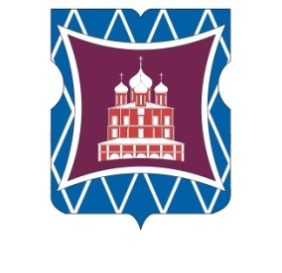 СОВЕТ ДЕПУТАТОВМУНИЦИПАЛЬНОГО ОКРУГА ДОНСКОЙРЕШЕНИЕ24 октября 2018 года       01-03-87В соответствии с пунктом 1 части 5 статьи 1 Закона города Москвы от 11 июля 2012 года № 39 «О наделении органов местного самоуправления муниципальных округов в городе Москве отдельными полномочиями города Москвы», постановлением Правительства Москвы от 03 февраля 2011 года № 26-ПП «О размещении нестационарных торговых объектов, расположенных в городе Москве на земельных участках, в зданиях, строениях  и  сооружениях,  находящихся в государственной собственности», рассмотрев обращение Департамента средств массовой информации и рекламы города Москвы  от 24 сентября 2018 года № 02-25-1148/18 (входящий от 03 октября  2018 года № 377),        Совет депутатов муниципального округа Донской решил:	1. Согласовать проект изменения схемы размещения нестационарных торговых объектов  на территории муниципального округа Донской в части  исключения из схемы пресс-стенда «Печать» площадью 1 кв.м. по адресу: ул. Шаболовка, дом 32 в связи с несоответствием требованиям пп. 3 п. 8 приложения 1  Постановления Правительства Москвы от 03 февраля 2011 года № 26-ПП «О размещении нестационарных торговых объектов, расположенных в городе Москве на земельных участках, в зданиях, строениях и сооружениях, находящихся в государственной собственности». .	2. Направить настоящее решение в Департамент территориальных органов исполнительной власти города Москвы, Департамент средств массовой информации и рекламы города Москвы, управу Донского района города Москвы в течение трех дней со дня его принятия.  3. Опубликовать настоящее решение в бюллетене «Московский муниципальный вестник» и разместить на официальном сайте муниципального округа Донской  www.mo-donskoy.ru.4. Контроль за исполнением настоящего решения возложить на главу муниципального округа Донской Кабанову Т.В.Глава муниципального округаДонской	    Т.В. КабановаО согласовании проекта изменения схемы размещения   нестационарных торговых объектов на территории муниципального округа Донской 